Association of Foreign Language Teachers of Miami-Dade CountyInstagram Contest(Please print or type)Name of Student:  ______________________________________________________________			Last				First				Middle                    Home Address:     ______________________________________________________________                                               Street                                                                     ______________________________________________________________                                               City                            Zip code Telephone:	        ___________________________   E-mail ___________________________                                                 ______________________________________________________________________________  Date of Birth (month-day-year)Name of Parent or Legal Guardian(s):  ___________________________________________________________Name of Sponsor:   _______________________________E-mail________________________Position or Title:     ____________________ Phone: ____________________________School Name:          ________________________________ Code (If MDCPS):  ___________School Address:     _____________________________________________________________Street                        City                             Zip codeSchool Telephone: _______________________Foreign Language (s) Currently Studying:  ______________________  Level ________	                          _______________________ Level ________ Grade:  ________________	Association of Foreign Language Teachers of Dade County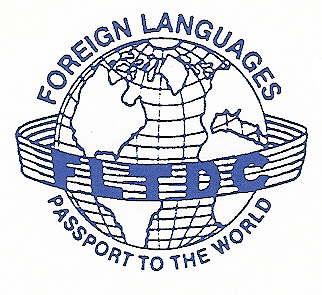 5035 SW 140th Ct.Miami, Fl. 33175Dear Parent: Please be advised that your son/daughter has decided to enter a contest sponsored by the Association of Foreign Language Teachers of Dade County. We are asking for your consent to share his/her entry on social media via our Instagram account.Please fill out the information below and sign it, giving us the necessary permission.Student’s name: ________________________________________  Grade:_______School: ___________________________________________________________World Language Teacher: ____________________________________________Parent name: _______________________________________________________Telephone number: _______________________________________________I hereby grant permission for the image and audio-visual recordings of my child to be used by FLTDC.__________________________________		_______________________Signature						Date